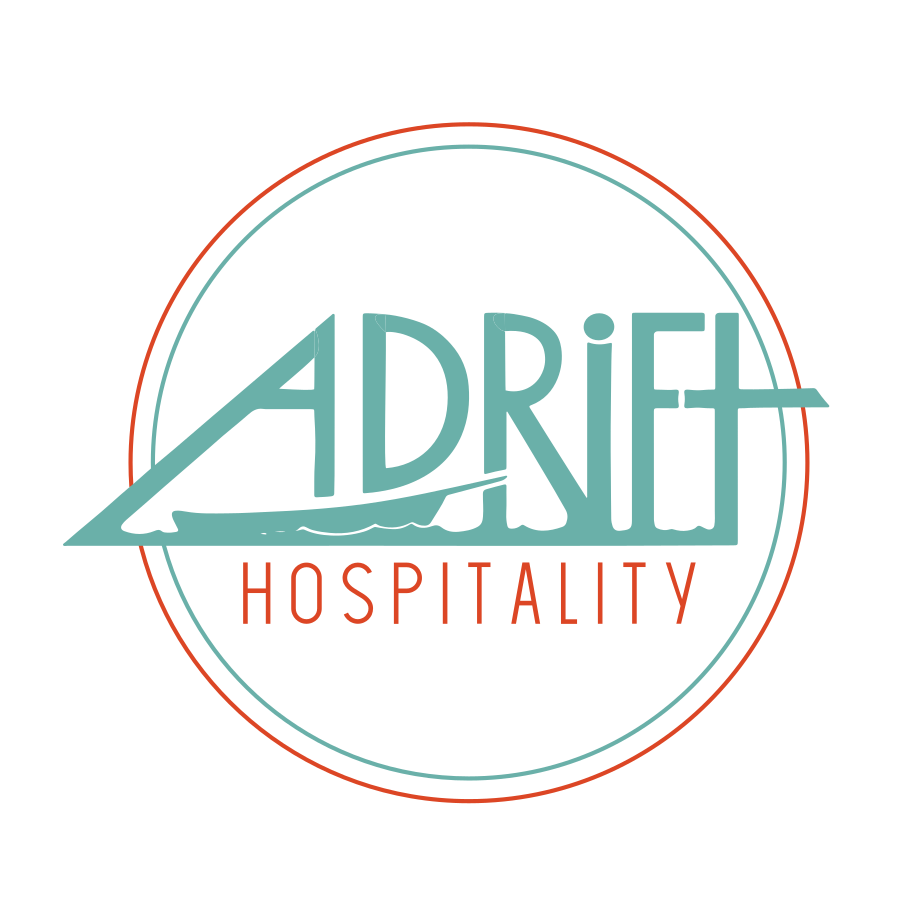 Guest Services Shift Lead Job DescriptionThe Shift Lead is a customer-facing position that works as a lead decision maker at the guest lobby and areas around the hotel(s). This position has daily responsibilities of operational needs during each shift to ensure best guest service, but it has no disciplinary, hiring or firing authority over other staff members.  This position reports to the Guest Services Manager. Must have food handlers and MAST/OLCC permits within 60 days of hire.Duties + Responsibilities IncludeGuest Services Provide excellent guest service by paying special attention to daily hotel and restaurant activities, guest arrivals, packages, special requests, and the desire to make guests smile.Communicate with all team/stakeholders to ensure your team understands the daily requirement to perform their jobs well.Assign rooms with packages, long stays, special requests as neededProblem-solve and de-escalate situations that may arise from guests/operationsAnswer phones and handle all incoming and outgoing reservation requests.Review reservation emails from Adrift/Inn and handle them accordingly.Review daily guest arrival report and note in SnT (return guest, request, pet name, etc. to provide a more personalized checkin/stay), opt guests inDaily TasksCommunicate daily with Manager to develop and execute daily planResponsible for complete daily task list (see Front Desk, Task List)Review Front Desk Task List to ensure that staff completes daily work plan as outlined (See Front Desk Daily Task List)	Daily tasks requires lifting and carrying various items as neededCommunicate and coordinate with Housekeeping Lead on daily guest activities/requirementsQuality control and inspection of rooms as neededPlacement of any packages for incoming guestsResponsible for completing gift card ordersSend out daily occupancy to team before 2pm dailyTake Virtual Card payments (morning shift)Review and update Upserve to address any specific issues for the dayEnd of DayEnsure crossover information about the day’s events are explained to incoming shift/staffEscalate any issues to Guest Services Manager and Operations DirectorOther RequirementsAble to do light liftingOther duties as assigned